Памятка потребителяНефтеюганский район2017ЗАКОНО ЗАЩИТЕ ПРАВ ПОТРЕБИТЕЛЕЙ07.02.1992 №2300-1Качество товара (услуги), безопасностьИнформация об изготовителе (исполнителе, продавце)Информация о товаре (услуге)Режим работы продавца (исполнителя)Регулируются отношения, возникающие между потребителями и изготовителями, исполнителями, продавцами при продаже товаров (выполнении работ, оказании услуг), устанавливаются права потребителей на приобретение товаров (работ, услуг) надлежащего качества и безопасных для жизни, здоровья, имущества потребителей и окружающей среды, получение информации о товарах (работах, услугах) и об их изготовителях (исполнителях, продавцах), государственная защита их интересов, а также определяется механизм реализации этих прав.Не допускается продажа товара (выполнение работы, оказание услуги), в том числе импортного товара (работы, услуги), без информации об обязательном подтверждении его соответствия качеству и требованиям безопасности. Вред, причиненный жизни, здоровью или имуществу потребителя вследствие конструктивных, производственных, рецептурных или иных недостатков товара (работы, услуги), подлежит возмещению в полном объеме.Право требовать возмещения вреда, причиненного вследствие недостатков товара (работы, услуги), признается за любым потерпевшим независимо от того, состоял он в договорных отношениях с продавцом (исполнителем) или нет. Потребитель, которому продан товар ненадлежащего качества, вправе по своему выбору потребовать безвозмездного устранения недостатков, уменьшения цены, замены товара.Вы купили качественный товар.           Право на обменПрава потребителя в продовольственных магазинах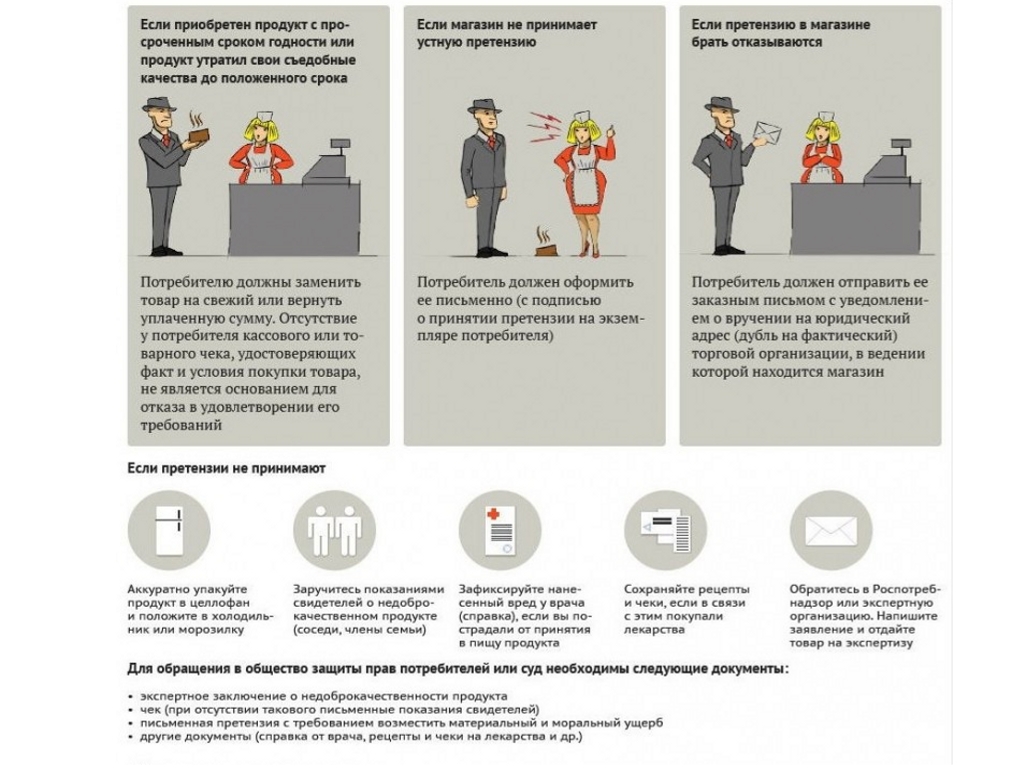 Особенности продажи продовольственных товаров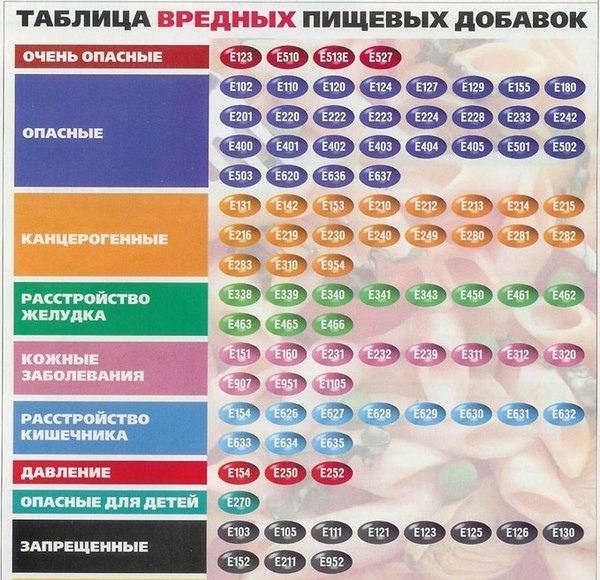 За консультацией  по имеющимся вопросам можно обращаться в комитет по экономической политике и предпринимательству Администрации Нефтеюганского района по адресу: г.Нефтеюганск, мкр.3, д.21, кабинет 505 телефон: 8 (3463) 250-163 
Режим работы: Понедельник  -  четверг   с 8-30 до 13-00, с 14-00 до 17-30; пятница с 8-30 до 12-30. 